ПОСТАНОВЛЕНИЕ_________________                                                                                         № _______________О прогнозе социально-экономического развития муниципального образования «Город Глазов» на 2018-2020 годыРуководствуясь частью 3 статьи 173 Бюджетного кодекса Российской Федерации,   Положением «О бюджетном процессе в городе Глазове»,         утвержденным решением Глазовской городской Думы от 30.03.2016 № 99,    Порядком разработки прогноза социально-экономического развития                     муниципального          образования «Город Глазов» на среднесрочный период,     утвержденным постановлением Администрации города Глазова от 11.04.2011 №9/4,  Уставом муниципального   образования «Город Глазов»,П О С Т А Н О В Л Я Ю:1. Одобрить прилагаемый прогноз социально – экономического развития муниципального образования «Город Глазов» на 2018-2020 годы.   2. Контроль за исполнением настоящего постановления возложить на  Первого заместителя Главы Администрации города Глазова по экономике, управлению муниципальным имуществом и развитию города. СОГЛАСОВАНО:Рассылка:Исп.: Малюкова Ксенья Юрьевна , 66-1172 Малюкова К.Ю.Разработчик проекта постановления: Управление экономики, развития города, промышленности, потребительского рынка и предпринимательстваПриложение к постановлению Администрации города Глазова от ______________ №__________________Прогноз социально-экономического развития города Глазова  на 2018 год и плановый период 2019 и 2020 годовНачальник   управления экономики, развития города, промышленности, потребительского рынка и предпринимательства                                                                                                                                                    К.Ю. Малюкова Администрация муниципального образования «Город Глазов» (Администрация города Глазова)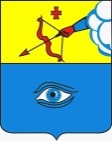  «Глазкар» муниципал кылдытэтлэн Администрациез(Глазкарлэн Администрациез)Глава города ГлазоваО.Н. БекмеметьевПервый заместитель Главы Администрации города Глазова по экономике, управлению муниципальным имуществом и развитию города____________И.А. Обухова__.__.2017Начальник управления информационно-документационного обеспечения Администрации города Глазова____________Т.Г. Баканова__.__.2017Начальник управления экономики, развития города, промышленности Администрации города Глазова____________К.Ю. Малюкова__.__.2017Начальник правового управления - главный юрист Администрации города Глазова____________О.Г. Васильева__.__.2017Управление финансов Администрации г.ГлазоваОригиналУправление экономики Администрации г.ГлазоваКопия№ПоказателиЕд. изм.2016 год2017 год2018 год, прогноз2018 год, прогноз2019 год, прогноз2019 год, прогноз2020 год, прогноз2020 год, прогноз№ПоказателиЕд. изм.фактоценка1 вариант2 вариант1 вариант2 вариант1 вариант2 вариант1.Отгружено товаров собственного производства, выполнено работ, услуг собственными силами по разделам C, D, E   по полному кругу организаций производителеймлн. руб. в ценах соотв. лет30234,031110,833014,033344,534803,335609,936873,838059,71.     темп роста в фактических ценах%108,6102,9106,1107,2105,4106,8105,9106,91.     индекс производства%107,9103,7100,3101,4100,4102,0101,0101,51.     индекс-дефлятор%100,699,2105,8105,7105,0104,7104,9105,32.Розничный товарооборот (во всех каналах реализации)млн. руб. в ценах соотв. лет13888,914375,015116,915135,615934,416164,816862,017316,02.     темп роста в фактических ценах%99,6103,5105,2105,3105,4106,8105,8107,12.     темп роста в сопоставимых ценах%95,999,5101,0101,3101,5102,9101,8103,22.     индекс-дефлятор%103,9104,0104,1103,9103,9103,8104,0103,83.Инвестиции в основной капитал по крупным и средним предприятияммлн. руб. в ценах соотв. лет1665,12518,42684,42781,92858,63078,53005,53451,93.     темп роста в фактических ценах%80,6151,2106,6110,5106,5110,7105,1112,13.     темп роста в сопоставимых ценах  %78,1143,5102,0105,0102,0106,1101,0107,23.     индекс-дефлятор%103,2105,4104,5105,2104,4104,3104,1104,64.Прибыль сальдированная (прибыль за минусом убытков) млн. руб. в ценах соотв. лет3500,13885,14033,44075,94405,34500,84797,44946,44.      темп роста в фактических ценах% 121,7111,0103,8104,9109,2110,4108,9109,95.Прибыль прибыльных организаций для целей бухгалтерского учета  млн. руб. в ценах соотв. лет3684,34052,74235,14279,74603,64703,45013,35169,06.Фонд оплаты труда работников крупных и средних предприятиймлн. руб. в ценах соотв. лет8642,88364,58827,58891,99225,49412,99676,810033,96.      темп роста в фактических ценах % 100,296,8105,5106,3104,5105,9104,9106,67.Номинальная начисленная средняя заработная плата одного работника по крупным и средним предприятиям (в среднем за период) руб.265152887531185,131213,933711,034023,236576,537085,37.       темп роста в фактических ценах107,5108,9108,0108,1108,1109,0108,5109,08.Среднегодовая численность населениятыс. чел.93,8193,4893,0093,2092,6092,9092,3092,599.Среднесписочная численность работников крупных и средних предприятий и организаций                                                     тыс. чел.                        27,224,123,623,722,823,122,022,510.Численность зарегистрированных безработных на конец годатыс. чел.0,70,40,40,40,40,40,40,411.Уровень зарегистрированной безработицы от трудоспособного населения  в трудоспособном возрасте%1,30,90,90,90,90,90,80,812.Количество малых предприятийединиц885,0892,089690290591191492013.Количество средних предприятийединиц7,07,07,07,07,07,07,07,014.Среднесписочная численность работников по малым предприятиямчел.7788789479307983800980638089814315.Среднесписочная численность работников по средним предприятиям, всегочел.44241040140438839237538316.Оборот средних предприятий, всегомлн. руб. в ценах соотв. лет262,2533,9553,7558,7594,2602,8640,8651,9